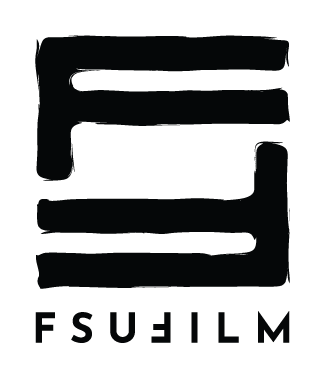 CROWD NOTICEPlease be advised that film/video recording is taking place 
in connection with a Florida State University College of Motion Picture Arts production tentatively entitled:People entering this area may appear in the picture.  
By entering this area, you grant to the College of Motion Picture Arts the right to film and photograph you and record your voice and to use your voice and likeness, without compensation, in connection with the picture and the distribution and exhibition thereof, and you release the College of Motion Picture Arts and its licensees from all liability in connection therein.